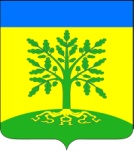 АДМИНИСТРАЦИЯ МАЛАМИНСКОГО СЕЛЬСКОГО ПОСЕЛЕНИЯ УСПЕНСКОГО РАЙОНАПОСТАНОВЛЕНИЕ30.03.2020								                   № 11с. МаламиноО признании утратившим силу постановления администрации Маламинского сельского поселения Успенского района В целях приведения  муниципальных правовых актов Маламинского сельского поселения Успенского района в соответствии с действующим законодательством, руководствуясь уставом Маламинского сельского поселения Успенского района п о с т а н о в л я ю:1.Признать утратившим силу постановление администрации Маламинского сельского поселения Успенского района от 04 октября 2010года № 53 «О порядке создания, хранения использования и восполнения резерва материальных ресурсов для ликвидации чрезвычайных ситуаций на территории Маламинского сельского поселения Успенского района».2.Обнародовать настоящее постановление и разместить на официальном сайте администрации в сети «Интернет».3.Постановление вступает в силу со дня официального обнародования.Глава Маламинского сельского поселения Успенского района			                          А.Н. БулановПроект подготовлен и внесен:Ведущий специалист администрацииМаламинского сельского поселенияУспенского района							       Г.Н.Халяпина  